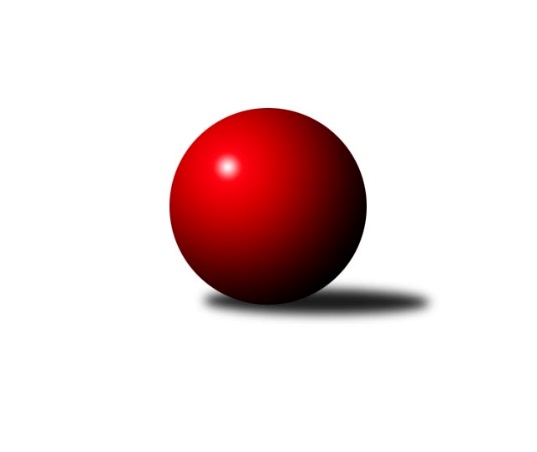 Č.22Ročník 2022/2023	24.5.2024 Meziokresní přebor ČB-ČK A 6-ti členné 2022/2023Statistika 22. kolaTabulka družstev:		družstvo	záp	výh	rem	proh	skore	sety	průměr	body	plné	dorážka	chyby	1.	TJ Sokol Soběnov B	22	20	1	1	137.0 : 39.0 	(179.5 : 84.5)	2482	41	1711	771	46.8	2.	TJ Loko Č. Budějovice C	22	16	2	4	119.5 : 56.5 	(174.5 : 89.5)	2432	34	1701	731	50.3	3.	Kuželky Borovany B	22	15	1	6	111.5 : 64.5 	(154.0 : 110.0)	2382	31	1684	698	51.1	4.	KK Český Krumlov	22	14	0	8	99.5 : 76.5 	(149.5 : 114.5)	2358	28	1650	707	52.5	5.	TJ Sokol Soběnov C	22	13	1	8	97.5 : 78.5 	(143.5 : 120.5)	2386	27	1686	701	50.5	6.	TJ Sokol Nové Hrady B	22	10	1	11	81.5 : 94.5 	(127.0 : 137.0)	2309	21	1659	651	65.1	7.	TJ Dynamo České Budějovice B	22	8	2	12	76.5 : 99.5 	(106.5 : 157.5)	2261	18	1615	646	69.9	8.	Kuželky Borovany C	22	7	2	13	68.5 : 107.5 	(108.0 : 156.0)	2269	16	1617	652	66.9	9.	TJ Spartak Trhové Sviny B	22	6	1	15	60.5 : 115.5 	(101.5 : 162.5)	2272	13	1619	653	69.6	10.	Vltavan Loučovice B	22	4	4	14	70.0 : 106.0 	(119.5 : 144.5)	2324	12	1658	666	65.6	11.	TJ Nová Ves C	22	6	0	16	66.0 : 110.0 	(109.5 : 154.5)	2252	12	1623	629	71.2	12.	TJ Sokol Nové Hrady C	22	4	3	15	68.0 : 108.0 	(111.0 : 153.0)	2313	11	1649	664	64Tabulka doma:		družstvo	záp	výh	rem	proh	skore	sety	průměr	body	maximum	minimum	1.	TJ Sokol Soběnov B	11	10	0	1	67.0 : 21.0 	(93.0 : 39.0)	2439	20	2565	2290	2.	Kuželky Borovany B	11	9	1	1	66.0 : 22.0 	(87.0 : 45.0)	2398	19	2512	2295	3.	TJ Loko Č. Budějovice C	11	8	1	2	62.5 : 25.5 	(89.0 : 43.0)	2469	17	2563	2381	4.	KK Český Krumlov	11	8	0	3	57.0 : 31.0 	(87.0 : 45.0)	2519	16	2642	2382	5.	TJ Sokol Soběnov C	11	7	1	3	55.0 : 33.0 	(81.0 : 51.0)	2385	15	2444	2296	6.	TJ Dynamo České Budějovice B	11	6	0	5	47.0 : 41.0 	(60.5 : 71.5)	2229	12	2342	2120	7.	TJ Sokol Nové Hrady B	11	5	1	5	42.0 : 46.0 	(64.0 : 68.0)	2372	11	2498	2199	8.	Kuželky Borovany C	11	5	1	5	42.0 : 46.0 	(61.0 : 71.0)	2267	11	2331	2101	9.	TJ Sokol Nové Hrady C	11	4	1	6	41.0 : 47.0 	(63.5 : 68.5)	2366	9	2527	2180	10.	TJ Spartak Trhové Sviny B	11	4	0	7	34.5 : 53.5 	(53.0 : 79.0)	2287	8	2423	2127	11.	TJ Nová Ves C	11	3	0	8	34.0 : 54.0 	(55.5 : 76.5)	2273	6	2387	2216	12.	Vltavan Loučovice B	11	0	3	8	30.0 : 58.0 	(55.0 : 77.0)	2400	3	2506	2264Tabulka venku:		družstvo	záp	výh	rem	proh	skore	sety	průměr	body	maximum	minimum	1.	TJ Sokol Soběnov B	11	10	1	0	70.0 : 18.0 	(86.5 : 45.5)	2483	21	2720	2362	2.	TJ Loko Č. Budějovice C	11	8	1	2	57.0 : 31.0 	(85.5 : 46.5)	2427	17	2641	2300	3.	Kuželky Borovany B	11	6	0	5	45.5 : 42.5 	(67.0 : 65.0)	2386	12	2535	2289	4.	TJ Sokol Soběnov C	11	6	0	5	42.5 : 45.5 	(62.5 : 69.5)	2383	12	2656	2268	5.	KK Český Krumlov	11	6	0	5	42.5 : 45.5 	(62.5 : 69.5)	2354	12	2488	2216	6.	TJ Sokol Nové Hrady B	11	5	0	6	39.5 : 48.5 	(63.0 : 69.0)	2305	10	2496	2136	7.	Vltavan Loučovice B	11	4	1	6	40.0 : 48.0 	(64.5 : 67.5)	2306	9	2515	2192	8.	TJ Nová Ves C	11	3	0	8	32.0 : 56.0 	(54.0 : 78.0)	2249	6	2344	2151	9.	TJ Dynamo České Budějovice B	11	2	2	7	29.5 : 58.5 	(46.0 : 86.0)	2265	6	2399	2059	10.	Kuželky Borovany C	11	2	1	8	26.5 : 61.5 	(47.0 : 85.0)	2280	5	2402	2096	11.	TJ Spartak Trhové Sviny B	11	2	1	8	26.0 : 62.0 	(48.5 : 83.5)	2270	5	2508	2098	12.	TJ Sokol Nové Hrady C	11	0	2	9	27.0 : 61.0 	(47.5 : 84.5)	2312	2	2437	2235Tabulka podzimní části:		družstvo	záp	výh	rem	proh	skore	sety	průměr	body	doma	venku	1.	TJ Sokol Soběnov B	11	10	1	0	68.5 : 19.5 	(90.5 : 41.5)	2492	21 	5 	0 	0 	5 	1 	0	2.	TJ Loko Č. Budějovice C	11	7	2	2	56.0 : 32.0 	(86.5 : 45.5)	2402	16 	3 	1 	1 	4 	1 	1	3.	TJ Sokol Soběnov C	11	6	1	4	50.5 : 37.5 	(68.5 : 63.5)	2394	13 	3 	1 	2 	3 	0 	2	4.	Kuželky Borovany B	11	6	1	4	48.0 : 40.0 	(69.5 : 62.5)	2367	13 	3 	1 	1 	3 	0 	3	5.	KK Český Krumlov	11	6	0	5	48.0 : 40.0 	(72.0 : 60.0)	2337	12 	4 	0 	1 	2 	0 	4	6.	TJ Sokol Nové Hrady B	11	6	0	5	45.0 : 43.0 	(67.0 : 65.0)	2323	12 	4 	0 	2 	2 	0 	3	7.	Kuželky Borovany C	11	5	1	5	41.5 : 46.5 	(65.5 : 66.5)	2300	11 	4 	0 	2 	1 	1 	3	8.	TJ Sokol Nové Hrady C	11	3	3	5	42.0 : 46.0 	(64.0 : 68.0)	2340	9 	3 	1 	1 	0 	2 	4	9.	TJ Spartak Trhové Sviny B	11	4	1	6	36.0 : 52.0 	(57.5 : 74.5)	2288	9 	3 	0 	2 	1 	1 	4	10.	TJ Dynamo České Budějovice B	11	4	0	7	36.0 : 52.0 	(49.0 : 83.0)	2227	8 	3 	0 	3 	1 	0 	4	11.	TJ Nová Ves C	11	3	0	8	31.5 : 56.5 	(54.0 : 78.0)	2264	6 	2 	0 	4 	1 	0 	4	12.	Vltavan Loučovice B	11	0	2	9	25.0 : 63.0 	(48.0 : 84.0)	2265	2 	0 	2 	4 	0 	0 	5Tabulka jarní části:		družstvo	záp	výh	rem	proh	skore	sety	průměr	body	doma	venku	1.	TJ Sokol Soběnov B	11	10	0	1	68.5 : 19.5 	(89.0 : 43.0)	2484	20 	5 	0 	1 	5 	0 	0 	2.	TJ Loko Č. Budějovice C	11	9	0	2	63.5 : 24.5 	(88.0 : 44.0)	2497	18 	5 	0 	1 	4 	0 	1 	3.	Kuželky Borovany B	11	9	0	2	63.5 : 24.5 	(84.5 : 47.5)	2412	18 	6 	0 	0 	3 	0 	2 	4.	KK Český Krumlov	11	8	0	3	51.5 : 36.5 	(77.5 : 54.5)	2407	16 	4 	0 	2 	4 	0 	1 	5.	TJ Sokol Soběnov C	11	7	0	4	47.0 : 41.0 	(75.0 : 57.0)	2373	14 	4 	0 	1 	3 	0 	3 	6.	Vltavan Loučovice B	11	4	2	5	45.0 : 43.0 	(71.5 : 60.5)	2356	10 	0 	1 	4 	4 	1 	1 	7.	TJ Dynamo České Budějovice B	11	4	2	5	40.5 : 47.5 	(57.5 : 74.5)	2294	10 	3 	0 	2 	1 	2 	3 	8.	TJ Sokol Nové Hrady B	11	4	1	6	36.5 : 51.5 	(60.0 : 72.0)	2307	9 	1 	1 	3 	3 	0 	3 	9.	TJ Nová Ves C	11	3	0	8	34.5 : 53.5 	(55.5 : 76.5)	2242	6 	1 	0 	4 	2 	0 	4 	10.	Kuželky Borovany C	11	2	1	8	27.0 : 61.0 	(42.5 : 89.5)	2242	5 	1 	1 	3 	1 	0 	5 	11.	TJ Spartak Trhové Sviny B	11	2	0	9	24.5 : 63.5 	(44.0 : 88.0)	2285	4 	1 	0 	5 	1 	0 	4 	12.	TJ Sokol Nové Hrady C	11	1	0	10	26.0 : 62.0 	(47.0 : 85.0)	2302	2 	1 	0 	5 	0 	0 	5 Zisk bodů pro družstvo:		jméno hráče	družstvo	body	zápasy	v %	dílčí body	sety	v %	1.	Markéta Šedivá 	TJ Sokol Soběnov B 	20	/	20	(100%)	35.5	/	40	(89%)	2.	Josef Šedivý 	TJ Sokol Soběnov B 	20	/	21	(95%)	37.5	/	42	(89%)	3.	Martina Tomiová 	TJ Loko Č. Budějovice C 	17	/	20	(85%)	33.5	/	40	(84%)	4.	Karel Vlášek 	TJ Loko Č. Budějovice C 	17	/	21	(81%)	33.5	/	42	(80%)	5.	Vladimír Vlček 	TJ Nová Ves C 	17	/	21	(81%)	30	/	42	(71%)	6.	Milena Šebestová 	TJ Sokol Nové Hrady B 	16.5	/	21	(79%)	31.5	/	42	(75%)	7.	Čestmír Siebenbrunner 	Kuželky Borovany B 	16.5	/	21	(79%)	31	/	42	(74%)	8.	Ludmila Čurdová 	TJ Sokol Soběnov C 	15.5	/	22	(70%)	31	/	44	(70%)	9.	Jaroslava Kulhanová 	TJ Sokol Soběnov C 	15	/	21	(71%)	30	/	42	(71%)	10.	Patrik Fink 	TJ Sokol Soběnov B 	14.5	/	19	(76%)	25	/	38	(66%)	11.	František Ferenčík 	KK Český Krumlov  	14.5	/	22	(66%)	28.5	/	44	(65%)	12.	Tomáš Polánský 	TJ Loko Č. Budějovice C 	14	/	19	(74%)	31	/	38	(82%)	13.	Josef Ferenčík 	TJ Sokol Soběnov B 	14	/	21	(67%)	28	/	42	(67%)	14.	Jakub Zadák 	KK Český Krumlov  	14	/	22	(64%)	28.5	/	44	(65%)	15.	Pavel Čurda 	TJ Sokol Soběnov B 	13.5	/	20	(68%)	27.5	/	40	(69%)	16.	Tomáš Švepeš 	TJ Spartak Trhové Sviny B 	12.5	/	20	(63%)	22.5	/	40	(56%)	17.	Kateřina Dvořáková 	Kuželky Borovany C 	12.5	/	20	(63%)	21	/	40	(53%)	18.	Vojtěch Frdlík 	Kuželky Borovany B 	12	/	16	(75%)	20.5	/	32	(64%)	19.	Tomáš Tichý ml.	KK Český Krumlov  	12	/	19	(63%)	22.5	/	38	(59%)	20.	Petr Hamerník 	TJ Sokol Nové Hrady C 	12	/	22	(55%)	24	/	44	(55%)	21.	Kristýna Nováková 	TJ Dynamo České Budějovice B 	11	/	13	(85%)	21	/	26	(81%)	22.	Jiří Tröstl 	Kuželky Borovany B 	11	/	18	(61%)	23	/	36	(64%)	23.	Jan Kouba 	Kuželky Borovany C 	11	/	20	(55%)	21	/	40	(53%)	24.	Tomáš Kříha 	TJ Sokol Nové Hrady C 	11	/	20	(55%)	20.5	/	40	(51%)	25.	Milan Šedivý ml.	TJ Sokol Soběnov B 	11	/	21	(52%)	21	/	42	(50%)	26.	Tomáš Balko 	TJ Sokol Nové Hrady C 	10	/	14	(71%)	18.5	/	28	(66%)	27.	Tomáš Tichý 	KK Český Krumlov  	10	/	15	(67%)	20	/	30	(67%)	28.	Jan Sztrapek 	Vltavan Loučovice B 	10	/	16	(63%)	21.5	/	32	(67%)	29.	Jindřich Soukup 	Kuželky Borovany B 	10	/	18	(56%)	21	/	36	(58%)	30.	Daniel Krejčí 	Kuželky Borovany B 	10	/	19	(53%)	20	/	38	(53%)	31.	Milena Kümmelová 	TJ Dynamo České Budějovice B 	9.5	/	17	(56%)	16	/	34	(47%)	32.	Lucie Mušková 	TJ Sokol Soběnov C 	9	/	13	(69%)	18	/	26	(69%)	33.	Milan Míka 	Kuželky Borovany B 	9	/	13	(69%)	17.5	/	26	(67%)	34.	Jan Kobliha 	Kuželky Borovany C 	9	/	14	(64%)	19	/	28	(68%)	35.	Jakub Matulík 	Vltavan Loučovice B 	9	/	14	(64%)	16.5	/	28	(59%)	36.	Adéla Sýkorová 	TJ Loko Č. Budějovice C 	9	/	17	(53%)	18	/	34	(53%)	37.	Libor Tomášek 	TJ Sokol Nové Hrady B 	9	/	18	(50%)	21.5	/	36	(60%)	38.	Martina Koubová 	Kuželky Borovany C 	9	/	18	(50%)	19.5	/	36	(54%)	39.	Jiřina Krtková 	TJ Sokol Soběnov C 	9	/	18	(50%)	16	/	36	(44%)	40.	Olga Čutková 	TJ Sokol Soběnov C 	9	/	19	(47%)	17	/	38	(45%)	41.	Jan Jackov 	TJ Nová Ves C 	9	/	20	(45%)	18.5	/	40	(46%)	42.	Lucie Klojdová 	TJ Loko Č. Budějovice C 	8.5	/	19	(45%)	16.5	/	38	(43%)	43.	Denisa Šimečková 	TJ Spartak Trhové Sviny B 	8	/	9	(89%)	13	/	18	(72%)	44.	Jan Kouba 	KK Český Krumlov  	8	/	10	(80%)	15	/	20	(75%)	45.	Tomáš Vařil 	KK Český Krumlov  	8	/	18	(44%)	20	/	36	(56%)	46.	Petra Šebestíková 	TJ Dynamo České Budějovice B 	8	/	19	(42%)	11.5	/	38	(30%)	47.	Marek Rojdl 	TJ Spartak Trhové Sviny B 	8	/	22	(36%)	20	/	44	(45%)	48.	Josef Fojta 	TJ Nová Ves C 	7.5	/	17	(44%)	11.5	/	34	(34%)	49.	Miloš Draxler 	TJ Nová Ves C 	7.5	/	21	(36%)	14	/	42	(33%)	50.	Jiří Květoň 	TJ Dynamo České Budějovice B 	7	/	9	(78%)	10	/	18	(56%)	51.	Alena Čampulová 	TJ Loko Č. Budějovice C 	7	/	10	(70%)	15	/	20	(75%)	52.	Bohuslav Švepeš 	TJ Spartak Trhové Sviny B 	7	/	10	(70%)	10	/	20	(50%)	53.	Romana Kříhová 	TJ Sokol Nové Hrady C 	7	/	16	(44%)	13.5	/	32	(42%)	54.	Dominik Smoleň 	TJ Sokol Soběnov C 	7	/	19	(37%)	17	/	38	(45%)	55.	Karel Kříha 	TJ Sokol Nové Hrady B 	7	/	19	(37%)	13	/	38	(34%)	56.	David Šebestík 	TJ Dynamo České Budějovice B 	7	/	19	(37%)	12.5	/	38	(33%)	57.	Tomáš Suchánek 	Vltavan Loučovice B 	6	/	6	(100%)	12	/	12	(100%)	58.	Jitka Šimková 	Kuželky Borovany B 	6	/	9	(67%)	10	/	18	(56%)	59.	Jaroslav Štich 	Vltavan Loučovice B 	6	/	9	(67%)	10	/	18	(56%)	60.	Radim Růžička 	TJ Loko Č. Budějovice C 	6	/	10	(60%)	10	/	20	(50%)	61.	Libor Dušek 	Vltavan Loučovice B 	6	/	14	(43%)	9	/	28	(32%)	62.	Václava Tesařová 	TJ Nová Ves C 	6	/	16	(38%)	16.5	/	32	(52%)	63.	Lenka Vajdová 	TJ Sokol Nové Hrady B 	5	/	11	(45%)	11	/	22	(50%)	64.	Stanislav Bednařík 	TJ Dynamo České Budějovice B 	5	/	13	(38%)	14	/	26	(54%)	65.	Václav Silmbrod 	TJ Sokol Nové Hrady C 	5	/	13	(38%)	11	/	26	(42%)	66.	Michal Kanděra 	TJ Sokol Nové Hrady C 	5	/	16	(31%)	10	/	32	(31%)	67.	Tomáš Vašek 	TJ Dynamo České Budějovice B 	5	/	18	(28%)	9	/	36	(25%)	68.	Stanislava Betuštiaková 	TJ Sokol Nové Hrady B 	4	/	6	(67%)	9	/	12	(75%)	69.	Lukáš Prokeš 	TJ Sokol Nové Hrady C 	4	/	6	(67%)	7.5	/	12	(63%)	70.	Václav Klojda ml.	TJ Loko Č. Budějovice C 	4	/	6	(67%)	7	/	12	(58%)	71.	Pavel Fritz 	TJ Sokol Nové Hrady B 	4	/	7	(57%)	9	/	14	(64%)	72.	Vladimír Šereš 	Vltavan Loučovice B 	4	/	9	(44%)	6	/	18	(33%)	73.	Václav Tröstl 	Kuželky Borovany C 	4	/	9	(44%)	6	/	18	(33%)	74.	Jiřina Albrechtová 	TJ Sokol Nové Hrady B 	4	/	10	(40%)	8	/	20	(40%)	75.	Ludvík Sojka 	Vltavan Loučovice B 	4	/	14	(29%)	11.5	/	28	(41%)	76.	František Anderle 	Vltavan Loučovice B 	4	/	16	(25%)	13	/	32	(41%)	77.	Roman Bartoš 	TJ Nová Ves C 	4	/	18	(22%)	11	/	36	(31%)	78.	Luděk Troup 	TJ Spartak Trhové Sviny B 	4	/	19	(21%)	11	/	38	(29%)	79.	Jiří Bláha 	TJ Loko Č. Budějovice C 	3	/	3	(100%)	6	/	6	(100%)	80.	Radek Šlouf 	Vltavan Loučovice B 	3	/	3	(100%)	4.5	/	6	(75%)	81.	Stanislava Mlezivová 	TJ Dynamo České Budějovice B 	3	/	6	(50%)	4	/	12	(33%)	82.	Michal Silmbrod 	TJ Sokol Nové Hrady B 	3	/	7	(43%)	7.5	/	14	(54%)	83.	Jan Silmbrod 	TJ Sokol Nové Hrady B 	3	/	7	(43%)	4.5	/	14	(32%)	84.	Alice Loulová 	TJ Sokol Soběnov C 	3	/	8	(38%)	6.5	/	16	(41%)	85.	Josef Svoboda 	TJ Spartak Trhové Sviny B 	3	/	8	(38%)	6	/	16	(38%)	86.	Filip Rojdl 	TJ Spartak Trhové Sviny B 	3	/	10	(30%)	4	/	20	(20%)	87.	Natálie Zahálková 	Kuželky Borovany B 	3	/	11	(27%)	6	/	22	(27%)	88.	Blanka Cáplová 	TJ Sokol Nové Hrady B 	3	/	14	(21%)	6.5	/	28	(23%)	89.	Vladimíra Bicerová 	Kuželky Borovany C 	3	/	16	(19%)	7	/	32	(22%)	90.	Věra Jeseničová 	TJ Nová Ves C 	3	/	17	(18%)	8	/	34	(24%)	91.	Josef Malík 	Kuželky Borovany B 	2	/	2	(100%)	3	/	4	(75%)	92.	Tereza Kříhová 	TJ Sokol Nové Hrady C 	2	/	3	(67%)	3	/	6	(50%)	93.	Jiří Čermák 	KK Český Krumlov  	2	/	5	(40%)	4	/	10	(40%)	94.	Radim Štubner 	Vltavan Loučovice B 	2	/	7	(29%)	7	/	14	(50%)	95.	Eliška Brychtová 	TJ Sokol Nové Hrady B 	2	/	9	(22%)	3.5	/	18	(19%)	96.	Jitka Grznáriková 	TJ Sokol Soběnov C 	2	/	12	(17%)	8	/	24	(33%)	97.	Petr Bícha 	Kuželky Borovany C 	2	/	14	(14%)	7.5	/	28	(27%)	98.	Miloš Moravec 	KK Český Krumlov  	2	/	16	(13%)	9	/	32	(28%)	99.	Rostislav Solkan 	TJ Dynamo České Budějovice B 	2	/	16	(13%)	5.5	/	32	(17%)	100.	Miroslav Bicera 	Kuželky Borovany C 	2	/	18	(11%)	6	/	36	(17%)	101.	Radim Vašek 	TJ Dynamo České Budějovice B 	1	/	1	(100%)	2	/	2	(100%)	102.	Václav Klojda st.	TJ Loko Č. Budějovice C 	1	/	1	(100%)	2	/	2	(100%)	103.	Petr Procházka 	Vltavan Loučovice B 	1	/	2	(50%)	1	/	4	(25%)	104.	Jakub Sysel 	TJ Sokol Soběnov B 	1	/	3	(33%)	2	/	6	(33%)	105.	Šárka Moravcová 	KK Český Krumlov  	1	/	3	(33%)	2	/	6	(33%)	106.	Ladislav Růžička 	TJ Sokol Nové Hrady B 	1	/	4	(25%)	2	/	8	(25%)	107.	Bohuslav Švepeš 	TJ Spartak Trhové Sviny B 	1	/	4	(25%)	1	/	8	(13%)	108.	Nela Koptová 	TJ Spartak Trhové Sviny B 	1	/	5	(20%)	3	/	10	(30%)	109.	Michal Fink 	TJ Sokol Soběnov B 	1	/	6	(17%)	3	/	12	(25%)	110.	Jaroslav Štich 	Vltavan Loučovice B 	1	/	7	(14%)	2.5	/	14	(18%)	111.	Jakub Musil 	Vltavan Loučovice B 	1	/	7	(14%)	2	/	14	(14%)	112.	Bedřich Kroupa 	TJ Spartak Trhové Sviny B 	1	/	10	(10%)	6	/	20	(30%)	113.	Antonín Gažák 	TJ Sokol Nové Hrady C 	1	/	10	(10%)	3	/	20	(15%)	114.	Martin Jirkal 	Vltavan Loučovice B 	0	/	1	(0%)	0	/	2	(0%)	115.	Vladimír Severin 	TJ Nová Ves C 	0	/	1	(0%)	0	/	2	(0%)	116.	Josef Sysel 	TJ Sokol Soběnov B 	0	/	1	(0%)	0	/	2	(0%)	117.	Lukáš Průka 	TJ Spartak Trhové Sviny B 	0	/	1	(0%)	0	/	2	(0%)	118.	Martin Kouba 	KK Český Krumlov  	0	/	1	(0%)	0	/	2	(0%)	119.	Jan Votruba 	TJ Spartak Trhové Sviny B 	0	/	2	(0%)	1	/	4	(25%)	120.	Nela Horňáková 	TJ Spartak Trhové Sviny B 	0	/	2	(0%)	0	/	4	(0%)	121.	Radoslav Hauk 	TJ Loko Č. Budějovice C 	0	/	2	(0%)	0	/	4	(0%)	122.	Karel Beleš 	Kuželky Borovany C 	0	/	3	(0%)	1	/	6	(17%)	123.	Radek Steinhauser 	TJ Sokol Nové Hrady C 	0	/	3	(0%)	0	/	6	(0%)	124.	Jiří Janoch 	Kuželky Borovany B 	0	/	5	(0%)	2	/	10	(20%)	125.	Pavel Kříha 	TJ Sokol Nové Hrady C 	0	/	8	(0%)	0	/	16	(0%)	126.	Vlastimil Kříha 	TJ Spartak Trhové Sviny B 	0	/	9	(0%)	3	/	18	(17%)Průměry na kuželnách:		kuželna	průměr	plné	dorážka	chyby	výkon na hráče	1.	Vltavan Loučovice, 1-4	2455	1723	732	57.6	(409.3)	2.	TJ Lokomotiva České Budějovice, 1-4	2412	1697	714	60.1	(402.1)	3.	Nové Hrady, 1-4	2386	1684	701	58.5	(397.7)	4.	Soběnov, 1-2	2349	1649	699	56.7	(391.5)	5.	Trhové Sviny, 1-2	2312	1646	665	61.1	(385.4)	6.	Borovany, 1-2	2310	1644	665	60.8	(385.1)	7.	Nová Ves u Č.B., 1-2	2297	1637	660	66.3	(383.0)	8.	Dynamo Č. Budějovice, 1-4	2229	1595	634	68.7	(371.7)Nejlepší výkony na kuželnách:Vltavan Loučovice, 1-4TJ Sokol Soběnov B	2720	20. kolo	Josef Šedivý 	TJ Sokol Soběnov B	491	20. koloTJ Sokol Soběnov C	2656	14. kolo	Jaroslava Kulhanová 	TJ Sokol Soběnov C	491	14. koloKK Český Krumlov 	2642	21. kolo	František Ferenčík 	KK Český Krumlov 	478	2. koloTJ Loko Č. Budějovice C	2641	13. kolo	Tomáš Polánský 	TJ Loko Č. Budějovice C	477	13. koloKK Český Krumlov 	2600	14. kolo	Tomáš Suchánek 	Vltavan Loučovice B	477	15. koloKK Český Krumlov 	2583	11. kolo	Václav Klojda ml.	TJ Loko Č. Budějovice C	477	13. koloTJ Sokol Soběnov B	2575	3. kolo	Jakub Matulík 	Vltavan Loučovice B	473	17. koloTJ Loko Č. Budějovice C	2571	8. kolo	František Ferenčík 	KK Český Krumlov 	473	14. koloKK Český Krumlov 	2536	18. kolo	Pavel Čurda 	TJ Sokol Soběnov B	472	20. koloKuželky Borovany B	2535	22. kolo	Jan Kouba 	KK Český Krumlov 	471	21. koloTJ Lokomotiva České Budějovice, 1-4TJ Loko Č. Budějovice C	2563	11. kolo	Josef Šedivý 	TJ Sokol Soběnov B	471	7. koloTJ Loko Č. Budějovice C	2552	16. kolo	Vojtěch Frdlík 	Kuželky Borovany B	465	4. koloTJ Loko Č. Budějovice C	2520	12. kolo	Václav Klojda ml.	TJ Loko Č. Budějovice C	463	14. koloTJ Sokol Soběnov B	2520	7. kolo	Martina Tomiová 	TJ Loko Č. Budějovice C	458	11. koloTJ Loko Č. Budějovice C	2488	14. kolo	Martina Tomiová 	TJ Loko Č. Budějovice C	456	7. koloTJ Loko Č. Budějovice C	2473	7. kolo	Tomáš Polánský 	TJ Loko Č. Budějovice C	455	9. koloKK Český Krumlov 	2456	19. kolo	Petr Hamerník 	TJ Sokol Nové Hrady C	451	16. koloTJ Loko Č. Budějovice C	2455	19. kolo	Markéta Šedivá 	TJ Sokol Soběnov B	450	7. koloTJ Loko Č. Budějovice C	2443	17. kolo	Karel Vlášek 	TJ Loko Č. Budějovice C	448	16. koloTJ Loko Č. Budějovice C	2439	2. kolo	Jiří Bláha 	TJ Loko Č. Budějovice C	444	11. koloNové Hrady, 1-4TJ Sokol Soběnov C	2597	6. kolo	Markéta Šedivá 	TJ Sokol Soběnov B	472	1. koloTJ Loko Č. Budějovice C	2580	22. kolo	Tereza Kříhová 	TJ Sokol Nové Hrady C	471	2. koloTJ Sokol Soběnov B	2531	1. kolo	Olga Čutková 	TJ Sokol Soběnov C	466	11. koloTJ Sokol Nové Hrady C	2527	2. kolo	Vojtěch Frdlík 	Kuželky Borovany B	456	14. koloVltavan Loučovice B	2515	12. kolo	Karel Vlášek 	TJ Loko Č. Budějovice C	454	22. koloKuželky Borovany B	2498	14. kolo	Martina Tomiová 	TJ Loko Č. Budějovice C	453	22. koloTJ Sokol Nové Hrady B	2498	10. kolo	Tomáš Balko 	TJ Sokol Nové Hrady C	453	14. koloTJ Sokol Soběnov B	2493	17. kolo	Martina Tomiová 	TJ Loko Č. Budějovice C	452	5. koloTJ Sokol Soběnov C	2478	11. kolo	Michal Kanděra 	TJ Sokol Nové Hrady C	451	19. koloVltavan Loučovice B	2453	18. kolo	Karel Kříha 	TJ Sokol Nové Hrady B	450	20. koloSoběnov, 1-2TJ Sokol Soběnov B	2565	2. kolo	Josef Šedivý 	TJ Sokol Soběnov B	487	9. koloTJ Sokol Soběnov B	2521	6. kolo	Josef Šedivý 	TJ Sokol Soběnov B	484	12. koloTJ Sokol Soběnov B	2509	12. kolo	Michal Silmbrod 	TJ Sokol Nové Hrady B	460	17. koloTJ Loko Č. Budějovice C	2485	18. kolo	Karel Vlášek 	TJ Loko Č. Budějovice C	457	18. koloTJ Sokol Soběnov B	2468	9. kolo	Pavel Čurda 	TJ Sokol Soběnov B	456	2. koloTJ Sokol Soběnov B	2462	16. kolo	Denisa Šimečková 	TJ Spartak Trhové Sviny B	451	7. koloTJ Sokol Soběnov B	2446	13. kolo	Markéta Šedivá 	TJ Sokol Soběnov B	450	16. koloTJ Sokol Soběnov C	2444	13. kolo	Lucie Mušková 	TJ Sokol Soběnov C	449	10. koloTJ Sokol Soběnov B	2441	11. kolo	Čestmír Siebenbrunner 	Kuželky Borovany B	447	10. koloTJ Sokol Soběnov C	2440	5. kolo	Jaroslava Kulhanová 	TJ Sokol Soběnov C	446	15. koloTrhové Sviny, 1-2TJ Sokol Soběnov B	2501	8. kolo	Denisa Šimečková 	TJ Spartak Trhové Sviny B	467	8. koloTJ Spartak Trhové Sviny B	2423	4. kolo	Denisa Šimečková 	TJ Spartak Trhové Sviny B	460	4. koloTJ Spartak Trhové Sviny B	2420	2. kolo	Denisa Šimečková 	TJ Spartak Trhové Sviny B	452	2. koloTJ Spartak Trhové Sviny B	2414	8. kolo	Josef Svoboda 	TJ Spartak Trhové Sviny B	441	4. koloTJ Loko Č. Budějovice C	2395	6. kolo	Pavel Čurda 	TJ Sokol Soběnov B	439	8. koloVltavan Loučovice B	2385	20. kolo	Vojtěch Frdlík 	Kuželky Borovany B	439	2. koloTJ Spartak Trhové Sviny B	2362	10. kolo	Josef Ferenčík 	TJ Sokol Soběnov B	436	8. koloTJ Sokol Nové Hrady C	2357	4. kolo	Jakub Matulík 	Vltavan Loučovice B	435	20. koloTJ Sokol Nové Hrady B	2355	16. kolo	Tomáš Švepeš 	TJ Spartak Trhové Sviny B	434	10. koloTJ Spartak Trhové Sviny B	2353	18. kolo	Denisa Šimečková 	TJ Spartak Trhové Sviny B	432	10. koloBorovany, 1-2Kuželky Borovany B	2512	21. kolo	Milena Šebestová 	TJ Sokol Nové Hrady B	458	9. koloKuželky Borovany B	2491	15. kolo	Kateřina Dvořáková 	Kuželky Borovany C	452	12. koloKuželky Borovany B	2457	12. kolo	Čestmír Siebenbrunner 	Kuželky Borovany B	444	17. koloKuželky Borovany B	2440	17. kolo	Jiří Tröstl 	Kuželky Borovany B	443	12. koloKuželky Borovany B	2433	19. kolo	Jiří Tröstl 	Kuželky Borovany B	442	7. koloKuželky Borovany B	2433	1. kolo	Čestmír Siebenbrunner 	Kuželky Borovany B	438	21. koloTJ Sokol Soběnov B	2428	15. kolo	Vojtěch Frdlík 	Kuželky Borovany B	437	19. koloKuželky Borovany B	2390	7. kolo	Tomáš Balko 	TJ Sokol Nové Hrady C	434	3. koloKuželky Borovany B	2388	13. kolo	Čestmír Siebenbrunner 	Kuželky Borovany B	434	1. koloTJ Sokol Soběnov C	2383	21. kolo	Daniel Krejčí 	Kuželky Borovany B	434	21. koloNová Ves u Č.B., 1-2TJ Sokol Soběnov B	2471	10. kolo	Josef Šedivý 	TJ Sokol Soběnov B	449	10. koloTJ Loko Č. Budějovice C	2417	20. kolo	Vladimír Vlček 	TJ Nová Ves C	447	10. koloTJ Nová Ves C	2387	10. kolo	Karel Vlášek 	TJ Loko Č. Budějovice C	437	20. koloTJ Sokol Soběnov C	2369	4. kolo	Jan Kouba 	Kuželky Borovany C	434	6. koloKuželky Borovany B	2352	18. kolo	Václav Klojda ml.	TJ Loko Č. Budějovice C	432	20. koloTJ Nová Ves C	2343	14. kolo	Vladimír Vlček 	TJ Nová Ves C	429	22. koloKK Český Krumlov 	2340	22. kolo	Michal Silmbrod 	TJ Sokol Nové Hrady B	429	14. koloTJ Sokol Nové Hrady B	2295	14. kolo	Čestmír Siebenbrunner 	Kuželky Borovany B	428	18. koloTJ Nová Ves C	2285	8. kolo	Vladimír Vlček 	TJ Nová Ves C	428	14. koloVltavan Loučovice B	2283	16. kolo	Vladimír Vlček 	TJ Nová Ves C	426	8. koloDynamo Č. Budějovice, 1-4TJ Sokol Soběnov B	2370	22. kolo	Jan Jackov 	TJ Nová Ves C	426	13. koloTJ Dynamo České Budějovice B	2342	13. kolo	Milena Kümmelová 	TJ Dynamo České Budějovice B	425	13. koloKuželky Borovany B	2331	8. kolo	Daniel Krejčí 	Kuželky Borovany B	424	8. koloTJ Dynamo České Budějovice B	2327	20. kolo	Karel Vlášek 	TJ Loko Č. Budějovice C	423	10. koloTJ Sokol Nové Hrady C	2312	20. kolo	Jan Kobliha 	Kuželky Borovany C	421	18. koloTJ Loko Č. Budějovice C	2300	10. kolo	Tomáš Švepeš 	TJ Spartak Trhové Sviny B	420	3. koloTJ Dynamo České Budějovice B	2271	22. kolo	Milena Kümmelová 	TJ Dynamo České Budějovice B	417	20. koloTJ Sokol Soběnov C	2268	16. kolo	Ludmila Čurdová 	TJ Sokol Soběnov C	416	16. koloTJ Dynamo České Budějovice B	2262	1. kolo	František Ferenčík 	KK Český Krumlov 	414	1. koloTJ Dynamo České Budějovice B	2250	6. kolo	Jiří Květoň 	TJ Dynamo České Budějovice B	412	10. koloČetnost výsledků:	8.0 : 0.0	4x	7.0 : 1.0	22x	6.5 : 1.5	2x	6.0 : 2.0	31x	5.0 : 3.0	9x	4.5 : 3.5	1x	4.0 : 4.0	9x	3.5 : 4.5	2x	3.0 : 5.0	15x	2.0 : 6.0	20x	1.5 : 6.5	1x	1.0 : 7.0	14x	0.0 : 8.0	2x